TVIRTINU:LSOK nacionalinių programų direktorė Daiva Dabrilienė2021-11-24Įsakymo Nr. V-36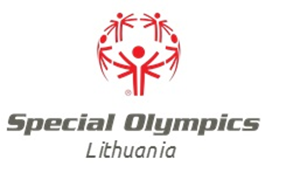 LIETUVOS SPECIALIOSIOS OLIMPIADOS2021 M. LSOK  JUNGTINIO (DVEJETŲ) STALO TENISO TURNYRO NUOSTATAI1.Tikslas ir uždaviniaiSudominti sutrikusio intelekto asmenis stalo tenisu, kaip  sporto šaka, stiprinančia  sveikatą.Propaguoti stalo tenisą kolektyvuose, bendruomenėse ir  šeimose.Varžybomis išsiaiškinti pajėgiuosius, nustatyti nugalėtojus atskiruose lygiuose, pagerbti kiekvieną dalyvį besistengiantį  įveikti savo negalią.2.Varžybų dalyviaiVaržybose gali dalyvauti visi sutrikusio  intelekto  asmenys, priklausantys SO klubams ir kitoms visuomeninėms organizacijoms, spec.  mokyklų mokiniai, socialinės globos  įstaigų  gyventojai.Kartu   žaidžia  partneriai (darbuotojai, šeimos nariai, veteranai, bendruomenės  nariai). Varžybų dalyviai ir juos lydintys asmenys privalo turėti galimybių pasus.3.Varžybų programaVyks dvejetų turnyrai.Mišrioje dvejetų  poroj žaidžia vienas atletas ir vienas partneris (atletas vaikinas ir partnerė moteris kita pora - viena atletė ir partneris vyras). Nesant partneriui poroje gali žaisti du atletai. Varžybos  vykdomos A, B ,C lygyje vienoje grupėje ir A, B, C – kitoje.Varžybos vyksta kiekviename lygyje rato sistema, nustatant visas vietas.4.Varžybų organizavimas  vieta  ir laikasVaržybas organizuoja LSOK.Varžybas vykdo Radviliškio technologijų ir verslo mokymo centras.Varžybų vieta - Radviliškio technologijų ir verslo mokymo centras - adresu Gedimino - 81.Varžybų data: 2021 m. gruodžio 15 d. 10.30 val. Registracija - 10 val.  5.Nugalėtojų apdovanojimasDalyviai, užėmę prizines vietas apdovanojami medaliais. 6.ParaiškosAtvykstant į varžybas, turėti vardinę paraišką su gydytojo leidimu. Apie dalyvavimą varžybose pranešti  iki gruodžio 10 d. kūno kultūros mokytojai S. Bartkuvienei tel.867786741 arba el. paštu - stefabartkuviene@gmail.com7.Priėmimas                     Kelionės išlaidas apmoka komandiruojanti įstaiga.Numatomas maitinimas.              